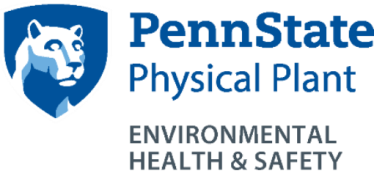 AED Post Incident Usage ReportComplete the following form and email it to EHS at psuehs@psu.edu or fax to 814-863-7427 within 24 hours of the use of a Penn State owned AED.Penn State Campus: _____________________________________________________________Administrative Work Unit: ________________________________________________________Date and time of AED use: ________________________________________________________Specific Location on campus (building, etc): __________________________________________Manufacturer, model and serial number of AED used: ________________________________________________________________________________________________________________Name of person operating the AED: ________________________________________________Name of person on whom AED was used: ____________________________________________Brief description of circumstances: ___________________________________________________________________________________________________________________________________________________________________________________________________________________________________________________________________________________________EMS unit receiving patient: _______________________________________________________Hospital receiving patient: ________________________________________________________Reported Submitted By:Name: ___________________________________________ Date: ________________________Phone: ___________________________________________ Email: _______________________